 ```````-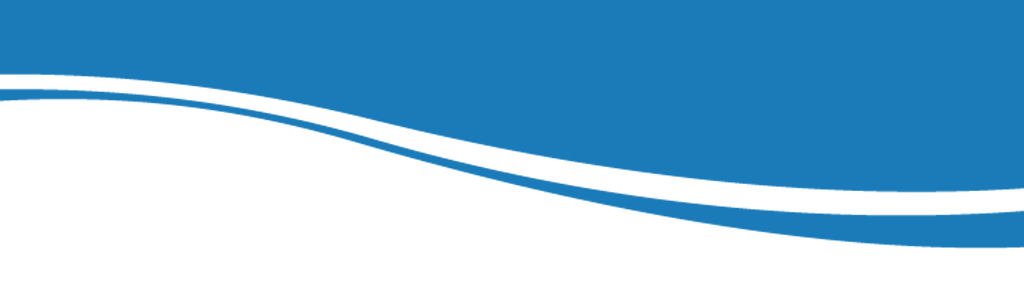 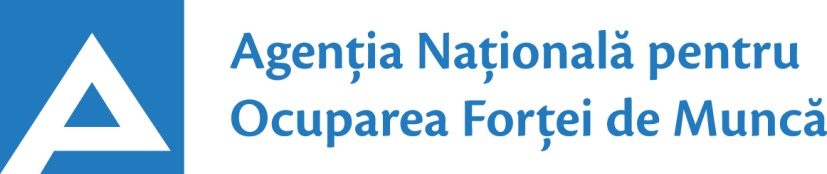                       www.angajat.md10.07.201724.01.2017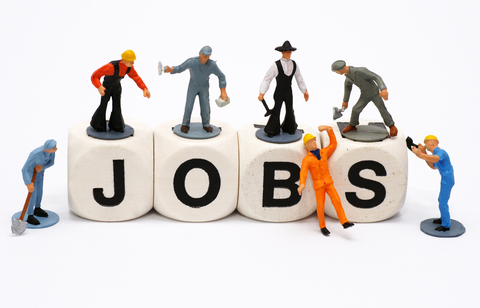 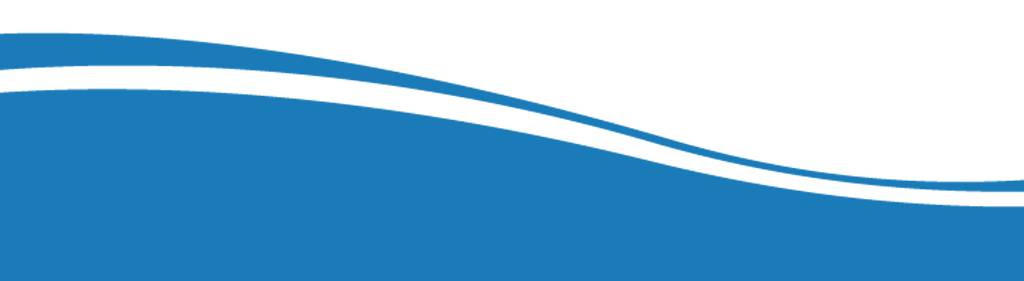 Conform bazei de date a Agenţiei Naţionale pentru Ocuparea Forţei de Muncă la data de 10.07.2017  erau în evidenţă 8795 locuri de muncă vacante. În aspect teritorial, numărul locurilor de muncă vacante, disponibile în fiecare agenție, constituie: Pentru persoanele cu nivel de instruire superior şi mediu de specialitate sunt disponibile 2015 locuri de muncă vacante, constituind cca 23% din numărul total de locuri vacante: Pentru persoanele cu nivel de instruire secundar profesional și pentru muncitorii necalificați, Agenţia Naţională pentru Ocuparea Forţei de Muncă oferă 6780 locuri de muncă, ce constituie 77% din numărul total de locuri de muncă vacante:Sunt oferite următoarele locuri de muncă pentru muncitori necalificaţi:	 Persoanele aflate în căutarea unui loc de muncă, se pot adresa agenţiilor teritoriale pentru ocuparea forţei de muncă sau pot accesa Portalul pieţei muncii: www.angajat.md, unde sunt postate locurile vacante oferite în fiecare raion, pe profesii.  Prezentul buletin este elaborat în concordanță cu „Clasificatorul ocupaţiilor din Republica Moldova (CORM 006-14)”, aprobat prin ordinul Ministerului Muncii, Protecției Sociale și Familiei nr.22 din 03.03.2014.Director                                                              Raisa DOGARUEx. Z. Stoinov AOFMLocuri vacanteAOFMLocuri vacanteChişinău2318Ştefan Vodă139Bălți 717Secția angajare peste hotare 129Floreşti547Cimişlia126Cahul495Rezina126Ungheni435Căuşeni121UTA Găgăuzia265Ocniţa121Nisporeni261Hânceşti118Anenii Noi 257Leova105Călăraşi250Dubăsari102Ialoveni213Taraclia 90Sângerei212Criuleni86Şoldăneşti211Făleşti81Râșcani190Donduşeni65Soroca184Teleneşti56Străşeni 167Glodeni52Basarabeasca159Cantemir36Orhei158Edineț30Briceni152Drochia21OcupațiiLocuri vacanteTotalDin care:Specialist în domeniul sănătății326asistent medical – 108medic specialist –75medic medicină generală –52medic de familie – 22farmacist – 15laborant chimist – 11felcer laborant – 11laborant farmacist – 11laborant - 10moașă – 6bioinginer medical - 5Specialist în învățământ268educator învăţământul  preşcolar – 111profesor  învăţământul gimnazial -88filolog - 14traducător -13profesor în învățământul primar- 10profesor învăţământul  preşcolar - 9educator puericultor - 7psiholog – 6instructor-formator de limbi străine-5conducător cerc - 5Specialist în activitatea financiară, economică sau comercială261contabil – 128contabil-șef -27agent comercial – 24agent de vânzări – 22casier bancar – 18agent imobiliar - 10economist – 10operator ghișeu bancă - 6consultant bancar – 6consilier financiar-bancar – 5specialist bancar - 5Inspector 174inspector (superior, principal) – 56inspector pregătire tehnico-militara – 39inspector de poliţie – 38ofițer de sector – 23ofițer urmărire penală – 12inspector calitatea cerealelor și produselor-6Specialist(inclusiv superior, principal) in autorități publice118Inginer     100inginer(alte ramuri) – 49inginer cadastral – 26inginer telecomunicații – 11inginer electrician – 7inginer electronist -7Manager76manager (în activitatea comercială) – 33manager în alte ramuri –26manager ( în serviciile de marketing) – 11asistent manager – 6Consultant (diverse ramuri)58Asistent social/lucrător social34Programator/ programator software30Electrician secție/sector26Tehnolog18Administrator (diverse ramuri)17Controlor16Director (diverse ramuri)12Juristconsult12Maistru-instructor11Secretară/secretară dactilografă11Agronom10`Maistru (diverse ramuri)9Mecanic 8Bibliotecar 8Şef post8Designer mobila7Specialist marketing 7Șef  laborator criminalistică7Asistent parental7Șef secție 7Auditor în domeniul calității6Şef poştă6Specialist resurse umane6Proiectant 5Specialist relații publice5Alte ocupații341Lucrători în industria textilă și confecții2081cusător (industria ușoară/confecțiilor) – 1998încheietor tricotaje – 23termofinisor confecții – 18completator materiale,croiuri și articole - 10tricoter manual – 10țesător – 9croitor – 8puitor bobine – 5Lucrători calificați în întreprinderi industriale 686controlor calitate – 142asamblor - 76cizmar-confecționer încaltaminte –53legător filoane,cabluri şi conductori – 50montator în producția de cabluri - 47montator subansamble - 41electrogazosudor – 34sudor – 34montator dispozitive și aparate radioelectronici –30șef echipa specializată - 19lăcătuş-reparator – 19lăcătuș instalator tehnică sanitară – 13bombonier - 10lăcătuș electrician – 10lăcătuș la asamblarea construcțiilor metalice-10electrosudor la mașinile automate și semiautomate-9electromotor la repararea și întreținerea utilajelor-8vopsitor articole metalice - 8lăcătuș la exploatarea și repararea utilajelor -8lăcătuș la reţelele de apeduct şi canalizare - 8lăcătuş –mecanic - 7lăcătuș - reparator –7sudor mase plastice - 6lăcătuș la repararea materialului rulant - 6strungar  – 6lăcătuș - montator -5lăcătuş – sculer - 5prelucrător materie primă - 5presator  - 5rihtuitor fete incaltaminte – 5Operatori, aparatişti, lăcătuși-asamblori, maşinişti la instalaţii și mașini 547operator în sectorul de producție - 335operator la calculatoare –59operator la telecomunicații - 21operator introducere,validare si prelucrare-19maşinist la excavatorul cu o singură cupă – 17operator la stația de distribuire a gazelor-16operator la fabricarea produselor congelate-12 operator la maşini de prelucrat lemn - 10operator la banda rulantă - 10operator la instalațiile tehnologice -7operator la instalațiile de uscat – 7mașinist la buldozere – 7operator suport tehnic pentru servicii de comunicare - 6operator la instalația de încărcat și descărcat-6operator la automatul de preambalare-ambalare -5operator la linie în industria alimentară -5mașinist la autogreder -5Lucrători în domeniul vânzărilor386vânzător produse alimentare/nealimentare  –271casier  – 84magaziner –- 15controlor-casier –8bufetier – 8Hoteluri şi restaurante310bucătar  – 145chelner (ospătar) – 60barman – 38brutar  – 37cofetar  –25cameristă - 5Transport şi telecomunicaţii293conducător auto (șofer) –206lăcătuș auto –19dispecer - 16montator cale ferată -15muncitor rutier - 10conducător încărcător – 10mecanic auto – 7 vopsitor auto –5tinichigiu -5Lucrători în domeniul serviciilor personale230inspector inferior patrulare – 49gardian public – 43poştaş  –27frizer – 25polițist - 19santinelă - 18taxator – 14însoțitor de bord - 10manichiurista- 10scafandru salvator - 10arhivar -5Lucrători calificaţi în agricultură, silvicultură, acvacultură,  piscicultură 202tractorist – 55crescător de păsări – 44lucrător calificat în creșterea culturilor de cîmp-35viticultor –25cultivator legume - 15pomicultor - 10aparatist la prelucrarea cerealelor - 8combiner agricol – 5ciontolitor transator carne - 5Lucrători în construcţii175plăcător cu plăci –67tâmplar – 25tencuitor - 17pietrar-zidar - 15dulgher – 13betonist - 12pavator - 8zugrav - 8armator –5asamblor construcţii de beton armat -5Electrician11electrician-montator cablator – 6electromontor – 5Alte activități economice/ocupații136      MeseriaLocuri vacanteTotalMuncitor auxiliar776Muncitor necalificat în agricultură,silvicultură și gădinărit191Hamal141Îngrijitor în încăperi de producţie75Pregătitor materie primă75Ajutor de educator66Măturător51Femeie de serviciu47Bucătar auxiliar42Paznic 42Puitor-ambalator 32Muncitor necalificat în construcție32Spălător  vehicule27Muncitor necalificat la asamblarea şi montarea pieselor23Spălător veselă22Ambalator manual18Călcător17Infirmieră17Dadacă 10Recepționer mărfuri8Recepţioner produse agricole şi materie primă6Lucrător la amenajarea terenurilor sportive 5